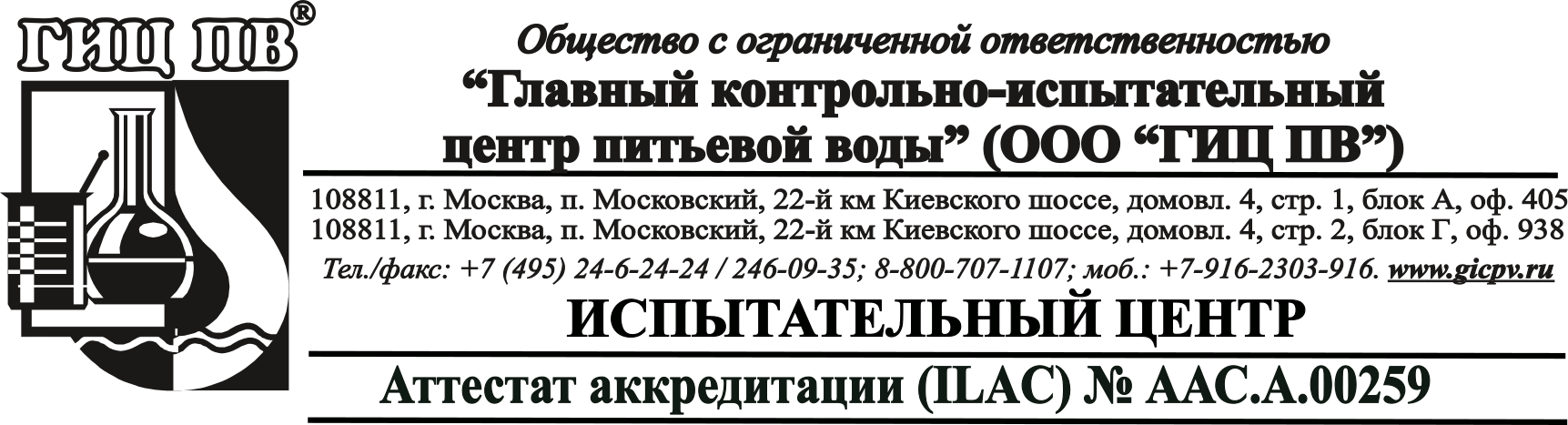 «Утверждаю»Руководитель испытательного центраМ.В. МоринаПротокол испытаний № ВП-1081/22«25» января 2022 г.Лист 1 из Заказчик: ТСН КП «Согласие 1»Объект испытаний: Проба питьевой воды Акт отбора пробы: Акт отбора ИЦДата и время отбора пробы: 21.01.2022, 10:00-10:55Место отбора пробы: Московская область, поселение Первомайское, д. Фоминское, КП «Согласие 1», Артезианская скважинаДата и время принятия пробы в работу: 21.01.2022, 16:52Даты проведения испытаний: 21.01.2022 - 25.01.2022[1] - СанПиН 1.2.3685-21(раздел III "Нормативы качества и безопасности воды", табл. 3.1, 3.3, 3.5, 3.12, 3.13) «Гигиенические нормативы и требования к обеспечению безопасности и (или) безвредности для человека факторов среды обитания»* - Нормативы физиологической полноценности питьевой воды - условное соответствие требованиям СанПиН 2.1.4.1116-02 «Питьевая вода. Гигиенические требования к качеству воды, расфасованной в емкости. Контроль качества»Протокол испытаний распространяется только на образцы, подвергнутые испытаниям.
Данный протокол не может быть воспроизведен не в полном объеме без разрешения ИЦ ООО «ГИЦ ПВ», во избежание искажения информации.ИЦ не несет ответственности за отбор проб Заказчиком и предоставление им информации, влияющей на достоверность результатов испытаний.Ответственный за проведение испытаний:Главный эксперт по научно-методической работе ___________________________	П.С. Иванов№ п/пНоменклатура показателей, единицы измеренияЗначение показателяПДК(предельно допустимая концентрация), по[1]Метод испытаний(ссылка на НД).Железо общее, мг/дм31.210.3ГОСТ Р 57165-2016.Кальций, мг/дм38625 - 130*ГОСТ Р 57165-2016.Магний, мг/дм319.450ГОСТ Р 57165-2016.Натрий, мг/дм325.9200.0ГОСТ Р 57165-2016.Калий, мг/дм36.220*ГОСТ Р 57165-2016.Нитраты, мг/дм3< 0.645.0ФР.1.31.2005.01774.Нитриты, мг/дм30.1143.0ПНД Ф 14.1:2:4.3-95.Щелочность общая, ммоль-экв/дм36.10.5 - 6.5*ГОСТ 31957-2012 (метод А).Гидрокарбонаты, мг/дм337030 - 400*ГОСТ 31957-2012 (метод А).Жесткость общая, °Ж6.07.0ГОСТ 31954-2012 (метод А).Водородный показатель (рН), ед. pH7.566.0 - 9.0ФР.1.31.2005.01774.Нефтепродукты (суммарно) , мг/дм3< 0.0050.1ПНД Ф 14.1:2:4.128-98.Мутность, ЕМФ15.82.6ПНД Ф 14.1:2:3:4.213-05.Цветность, градусы8.420ГОСТ 31868-2012 (метод Б).Привкус, баллы12ГОСТ Р 57164-2016.Запах, баллы22ГОСТ Р 57164-2016.Перманганатная окисляемость, мгО2/дм31.85.0ПНД Ф 14.1:2:4.154-99.Аммоний-ион, мг/дм31.822.6ПНД Ф 14.2:4.209-05.Сульфаты, мг/дм348500.0ГОСТ 31940-2012, метод 3.Хлориды, мг/дм362350.0ПНД Ф 14.1:2:3:4.111-97.Фториды, мг/дм30.601.5ФР.1.31.2005.01774.Общая минерализация (сухой остаток), мг/дм35501000ПНД Ф 14.1:2:4.261-10